Programas y Proyectos de InversiónLa comisión Estatal del Agua y Saneamiento del Estado de Tlaxcala no ejecuto programas y proyectos de inversión durante el periodo de enero-marzo 2023Indicadores de Resultados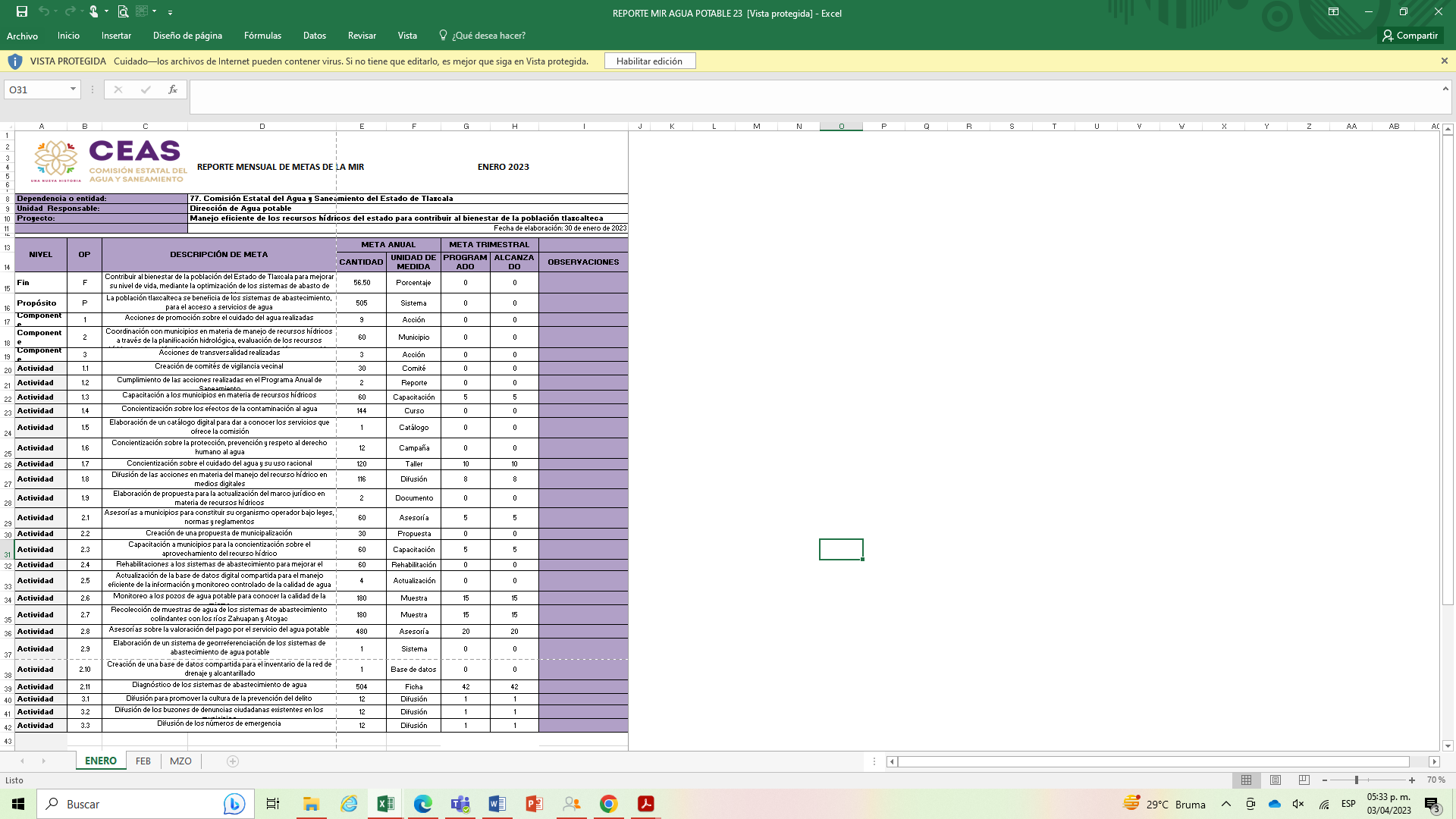 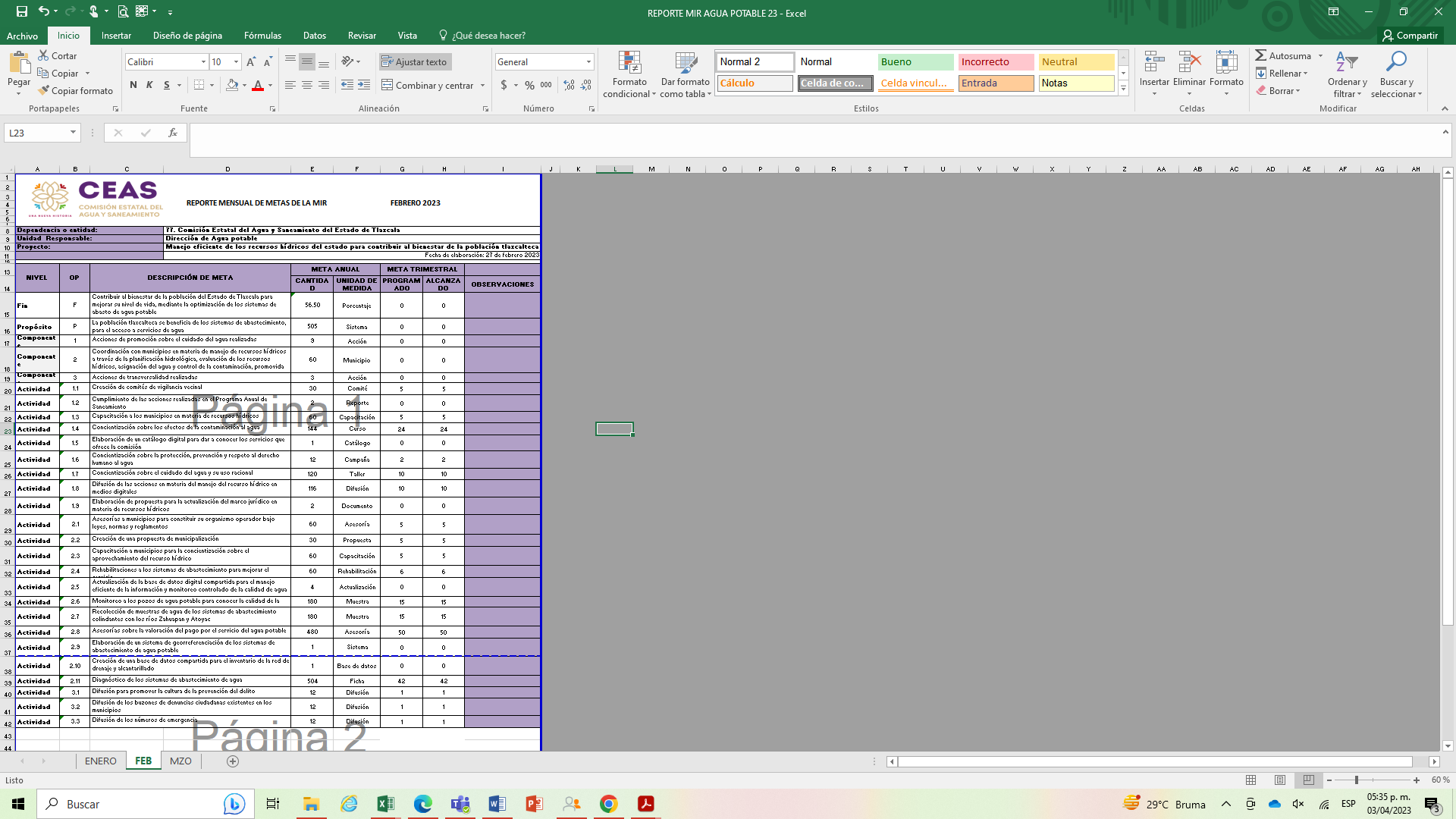 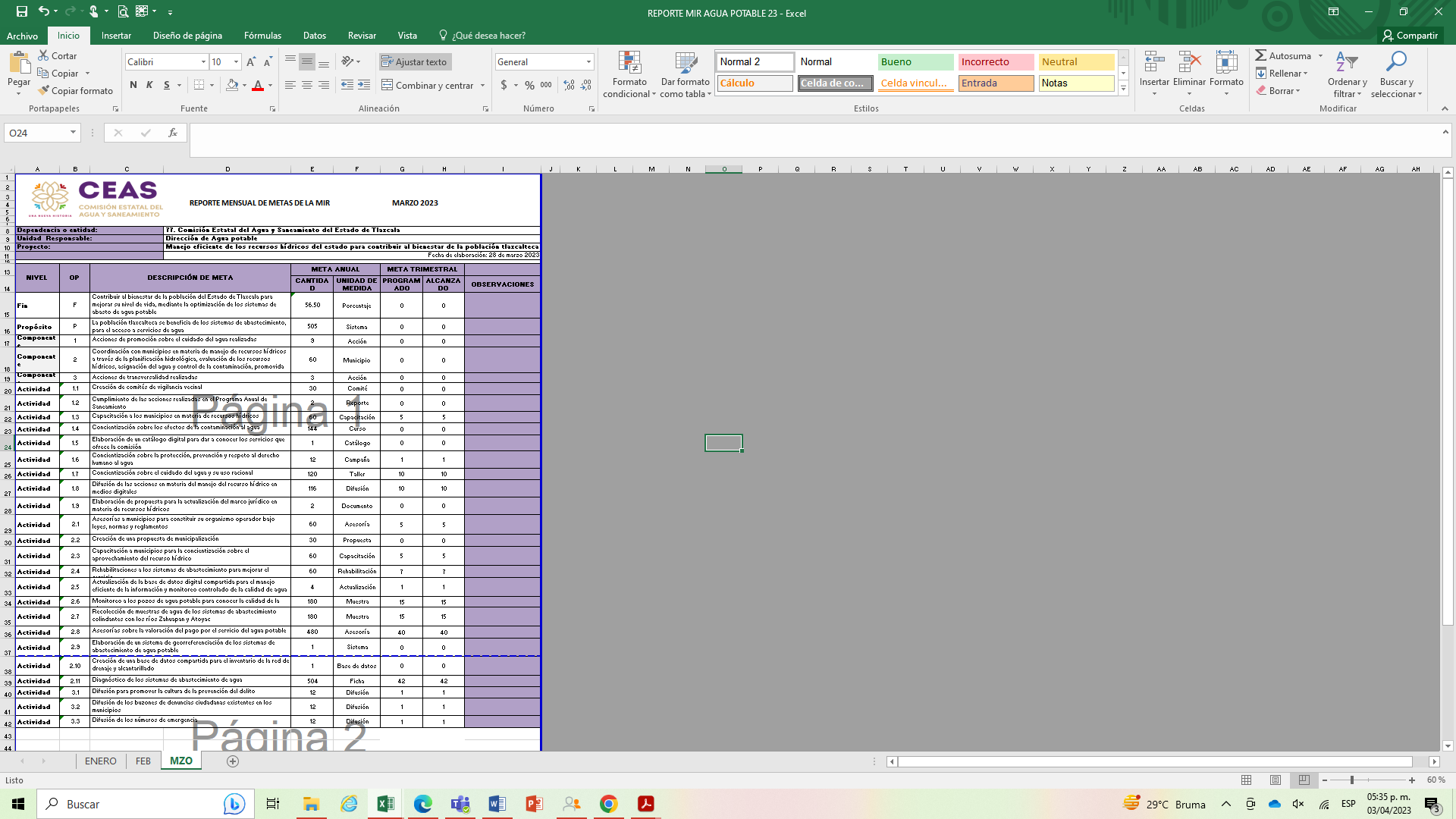 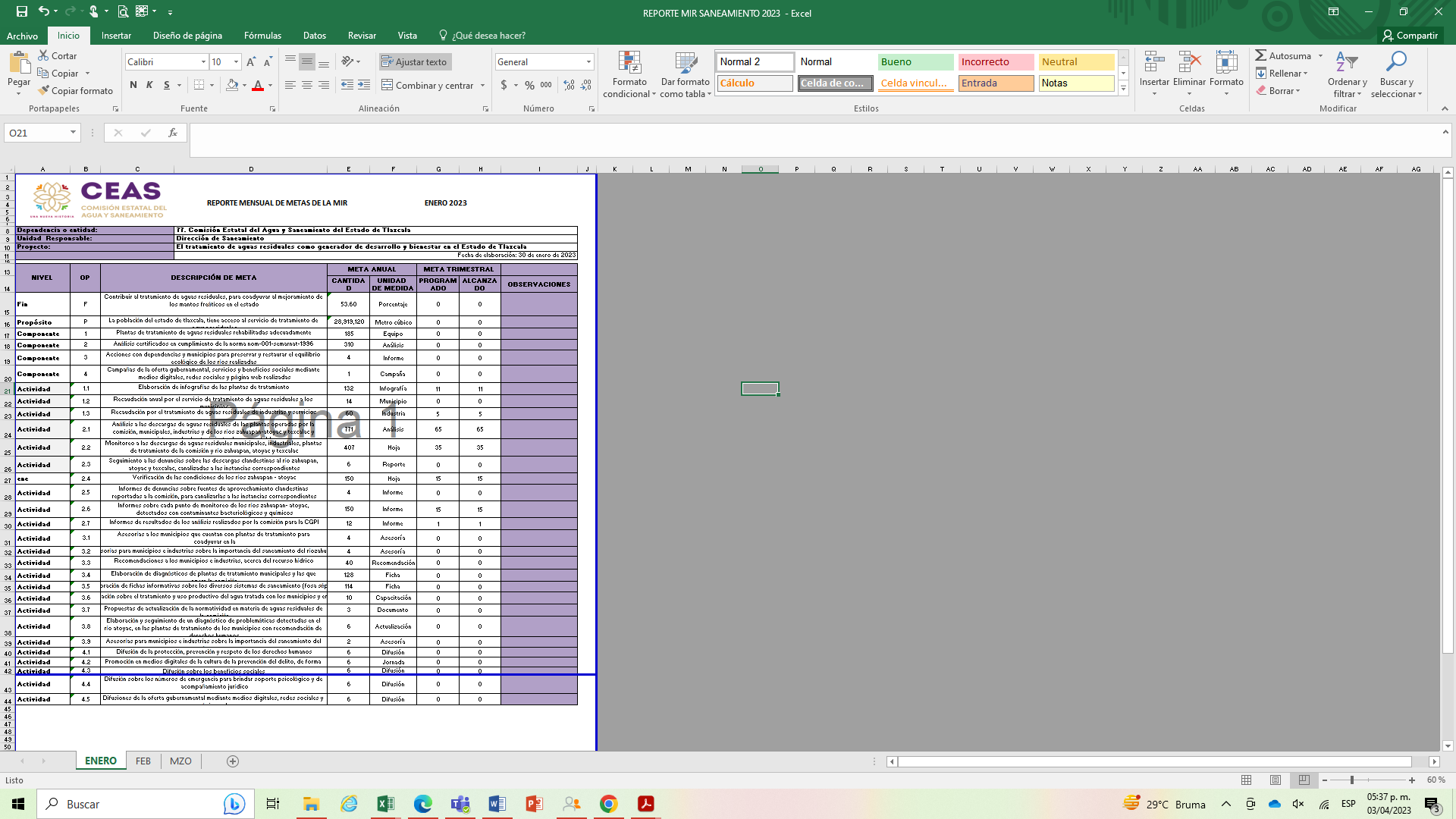 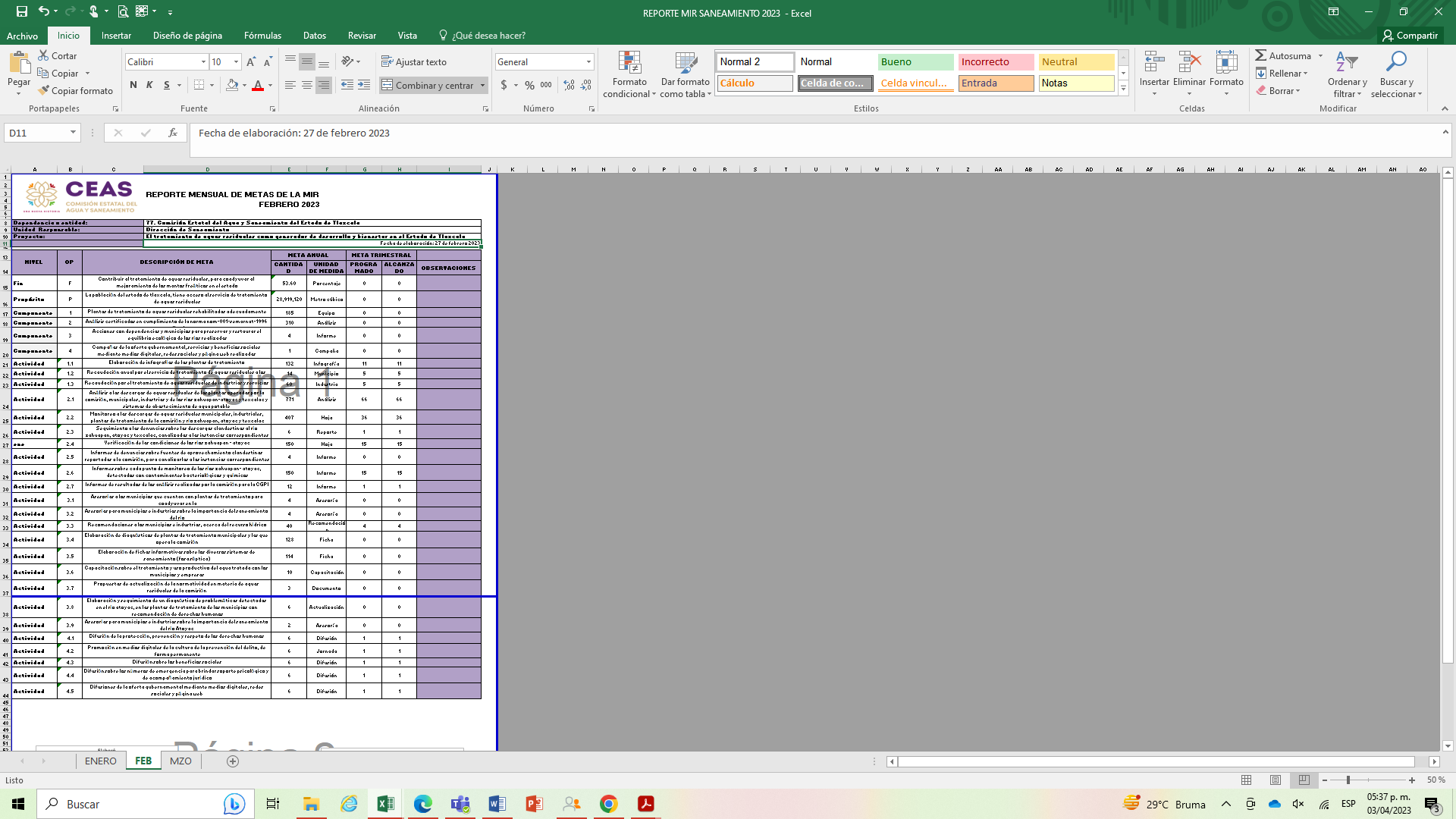 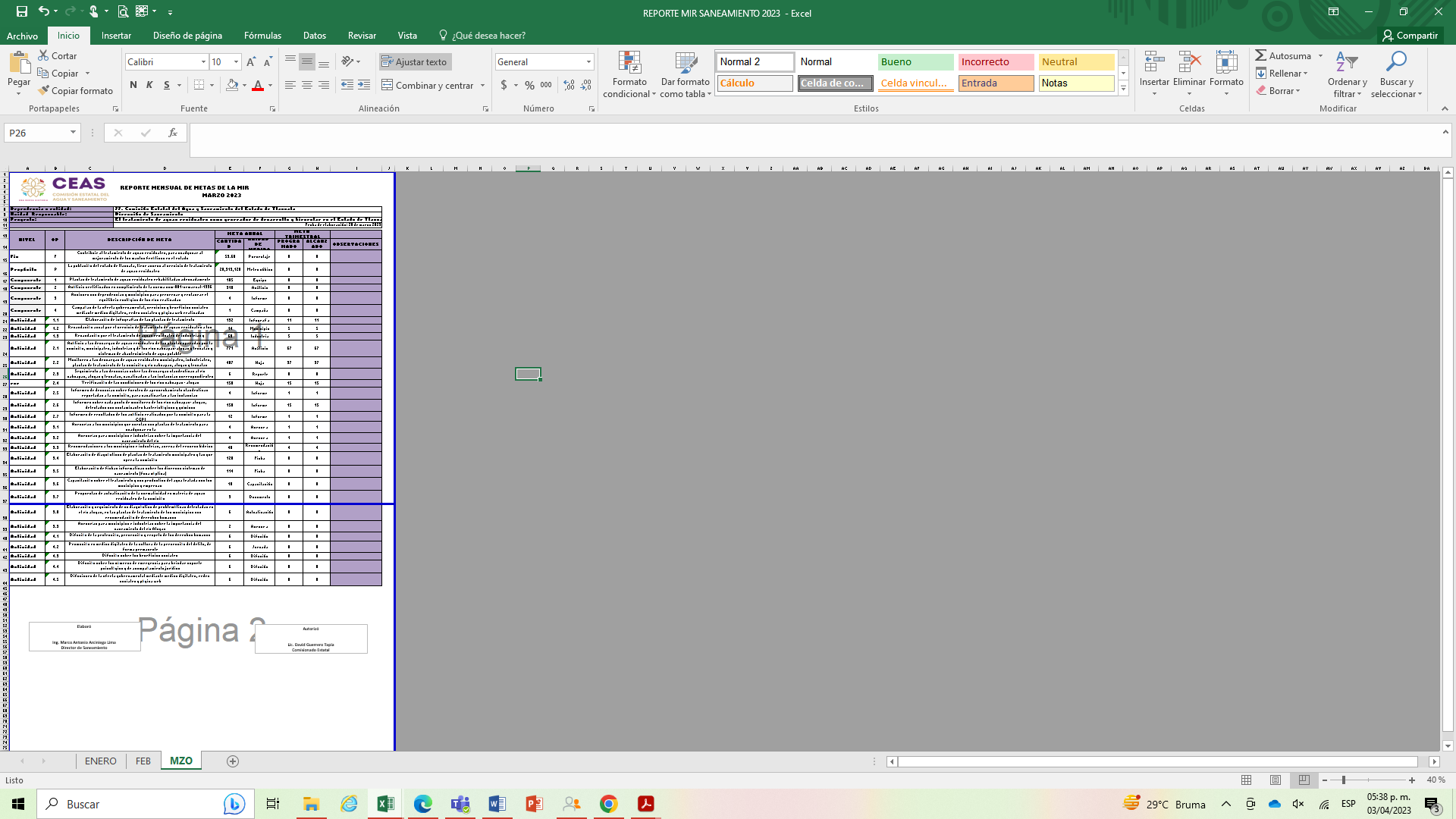 